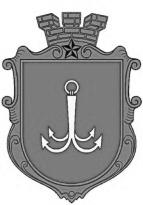 ОДЕСЬКА МІСЬКА РАДАПОСТІЙНА КОМІСІЯЗ ПИТАНЬ ПЛАНУВАННЯ, БЮДЖЕТУ І ФІНАНСІВ ________________№_________________на №______________від______________┌						┐ПРОТОКОЛ засідання комісії14.04.2021 року      14-00       Велика залаПрисутні:Потапський Олексій Юрійович Макогонюк Ольга Олександрівна  Мороховський Вадим Вікторович Танцюра Дмитро Миколайович Запрошені:СЛУХАЛИ: Інформацію заступника міського голови - директора департаменту фінансів Одеської міської ради Бедреги С.М. по коригуванню бюджету Одеської міської територіальної громади на 2021 рік за листом департаменту фінансів Одеської міської ради № 04-14/99/580 від 08.04.2021 року.Виступили: Потапський О.Ю., Макогонюк О.О.,  Мороховський В.В., Танцюра Д.М.Голосували за наступні коригування бюджету Одеської міської територіальної громади на 2021 рік:1. Департаментом муніципальної безпеки Одеської міської ради надані пропозиції (копія листа додається) щодо визначення у бюджеті Одеської міської територіальної громади на 2021 рік видатків на виконання заходів  Міської цільової програми пожежної та техногенної безпеки м. Одеси на 2017-2021 роки. З метою забезпечення ефективного реагування на надзвичайні ситуації та пожежі пропонується визначити бюджетні призначення загального фонду бюджету Одеської міської територіальної громади на            2021 рік за КПКВКМБ 2219800 «Субвенція з місцевого бюджету державному бюджету на виконання програм соціально-економічного розвитку регіонів» (видатки споживання) у сумі 4 970 400 грн для 6-ого Державного пожежно-рятувального загону Головного управління ДСНС в Одеській області:2. 25 березня 2021 року виконавчим комітетом Одеської міської ради прийнято рішення № 72 «Про внесення на розгляд Одеській міській раді проєкту рішення «Про затвердження Міської цільової програми підтримки інформаційної сфери м. Одеси на 2021-2023 роки». Проєкт рішення вноситься на розгляд чергової сесії Одеської міської ради. З метою створення комфортних умов для клієнтів Казначейства, забезпечення безперебійного та швидкого їх обслуговування для закупівлі сучасної комп’ютерної техніки, придбання оргтехніки, кондиціонерів та витратних матеріалів Головним управлінням Державної казначейської служби України в Одеської області надані пропозиції (копія листа додається) щодо визначення бюджетних призначень бюджету Одеської міської територіальної громади управлінню Державної казначейської служби України у місті Одесі Одеської області в загальній сумі 392 900 грн, в тому числі:                 242 900 грн за рахунок загального фонду та 150 000 грн за рахунок спеціального фонду (бюджету розвитку) найменування об’єкту бюджету розвитку – «Субвенція з місцевого бюджету державному бюджету на виконання програм соціально-економічного розвитку регіонів – капітальні трансферти управлінню Державної казначейської служби України у місті Одесі Одеської області згідно з Міською цільовою програмою підтримки інформаційної сфери м. Одеси на 2021-2023 роки». Визначення бюджетних призначень пропонується здійснити за КПКВКМБ 3719800 «Субвенція з місцевого бюджету державному бюджету на виконання програм соціально-економічного розвитку регіонів» та головним розпорядник бюджетних коштів – департамент фінансів Одеської міської ради.Враховуючи вимогу статті 85 Бюджетного кодексу України пропонуємо визначити видатки за пунктами 1,2 цього листа за рахунок вільного залишку бюджетних коштів бюджету Одеської міської територіальної громади.	3. У Законі України «Про Державний бюджет України на 2021 рік» визначена субвенція з державного бюджету місцевим бюджетам на здійснення заходів щодо підтримки територій, що зазнали негативного впливу внаслідок збройного конфлікту на сході України (далі – Субвенція) у сумі 125,0 млн грн. Листом Одеської міської ради на адресу Міністерства з питань реінтеграції тимчасово окупованих територій України надані пропозиції щодо визначення бюджету Одеської міської територіальної громади видатків за рахунок коштів Субвенції на придбання у комунальну власність 6 квартир орієнтовною площею  322 м2 для надання в тимчасове користування внутрішньо переміщеним особам. На черговому засіданні комісії з розгляду переліку об’єктів та заходів, що можуть реалізовуватися за рахунок коштів субвенції при Міністерстві у справах ветеранів, тимчасово окупованих територій та внутрішньо переміщених осіб України, попередньо надані розрахунки про можливість визначити Одеській міській територіальній громаді за рахунок коштів Субвенції не більше 2 857,17 тис. грн, а обсяг співфінансування з місцевого бюджету не менше 4 062,83 тис. грн.З метою придбання квартир в комунальну власність територіальної громади для надання в тимчасове користування внутрішньо переміщеним особам, управлінням капітального будівництва Одеської міської ради надані пропозиції (копія листа додається) щодо визначення у бюджеті Одеської міської територіальної громади на              2021 рік за рахунок коштів спеціального фонду бюджетних призначень у сумі                       4 062 830 грн для співфінансування субвенції з державного бюджету місцевим бюджетам на здійснення заходів щодо підтримки територій, що зазнали негативного впливу внаслідок збройного конфлікту на сході України.4. З метою здійснення видатків з транспортування, експедиції, обробки та складування гуманітарного вантажу загальною вартістю 800,0 тис. євро, який має надійти від іноземного донора «Freunde helfen!» (Німеччина), департаментом праці та соціальної політики Одеської міської ради надані пропозиції (копія листа додається) щодо збільшення бюджетних призначень загального фонду бюджету Одеської міської територіальної громади на 2021 рік за КПКВКМБ 0813241 «Забезпечення діяльності інших закладів у сфері соціального захисту і соціального забезпечення» (видатки споживання) на суму 500 000 грн.  5. 25 березня 2021 року виконавчим комітетом Одеської міської ради прийнято рішення № 110 «Про внесення на розгляд Одеській  міській раді проєкту рішення «Про затвердження Міської цільової програми сприяння розвитку громадського суспільства міста Одеси на 2021-2023 роки». Проєкт рішення вноситься на розгляд чергової сесії Одеської міської ради. Для своєчасного проведення видатків по вищезазначеній Програмі, а саме розділу 4 додатку 2 Програми на розвиток міжнаціональної взаємодії та збереження національних культур і традицій у м. Одесі, департаментом внутрішньої політики Одеської міської ради надані пропозиції (копія листа додається) щодо визначення додаткових бюджетних призначень загального фонду на 2021 рік за КПКВКМБ 1014082 «Інші заходи в галузі культури і мистецтва» (видатки споживання) у сумі 500 000 грн.Додаткові бюджетні призначення за пунктами 3-5 цього листа пропонуємо визначити за рахунок зменшення бюджетних призначень за КПКВКМБ 3717370 «Реалізація інших заходів щодо соціально-економічного розвитку територій» (головний розпорядник бюджетних коштів – департаменту фінансів Одеської міської ради) у загальній сумі 5 062 830 грн, у тому числі:- загальний фонд – 1 000 000 грн;- спеціальний фонд (бюджету розвитку) (найменування об’єкту: «Інші видатки (нерозподілені видатки)» – 4 062 830 грн.6. Київською районною адміністрацією Одеської міської ради надані пропозиції (копія листа додається) щодо визначення у бюджеті Одеської міської територіальної громади на 2021 рік бюджетних призначень за рахунок коштів загального фонду у сумі            6 000 грн за КПКВКМБ 4016030 «Організація благоустрою населених пунктів» для проведення технічної інвентаризації об’єктів монументального мистецтва, які не є об’єктами культурної спадщини та малих архітектурних форм – арт-об’єктів (декоративних скульптур), розташованих на території Київського району міста Одеси, щодо яких не визначено балансоутримувача. Київська районна адміністрація Одеської міської ради пропонує наступні зміни до бюджету Одеської міської територіальної громади на 2021 рік:7. На підставі рішення Одеської міської ради від 03.02.2021р. № 42-VIII «Про встановлення вартісної ознаки предметів, що входять до складу малоцінних необоротних активів» щодо встановлення з 01.01.2021року для бюджетних установ, які фінансуються за рахунок бюджету Одеської міської територіальної  громади, вартісну ознаку предметів, що входять до складу малоцінних необоротних матеріальних активів, до 20 000 грн, головним розпорядником бюджетних коштів - департаментом освіти та науки Одеської міської ради надані пропозиції (копія листа додається) щодо внесення змін до бюджету Одеської міської територіальної громади на 2021 рік в частині перерозподілу бюджетних призначень в межах затвердженої суми бюджету галузі «Освіта», у тому числі: Зменшити видатки спеціального фонду (бюджету розвитку) - 493 500 грн;Збільшити видатки загального фонду - 493 500 грн.Пропозиції департаменту освіти та науки Одеської міської ради щодо перерозподілу визначених бюджетних призначень у бюджеті Одеської міської територіальної громади на 2021 рік між загальним та спеціальним фондами, за КПКВКМБ, КЕКВ та найменуваннями об’єктів бюджету розвитку наведений у додатку до цього листа (додається).Враховуючи пункти 15, 16 рішення Одеської міської ради від 24 грудня                 2020 року № 13-VІІІ «Про бюджет Одеської міської територіальної громади на                  2021 рік», розпорядженням Одеського міського голови від 05.04.2021 р. № 230 (роздрукування розпорядження додається) внесені зміни до бюджету Одеської міської територіальної громади на  2021 рік, що потребує подальшого затвердження Одеською міською радою. Зміни до бюджету Одеської міської територіальної громади на 2021 рік були обумовлені наступним:Постановою Кабінету Міністрів України від 17 березня 2021 року № 204 внесені зміни до Постанови Кабінету Міністрів України від 25 листопада 2015 року № 1068 «Деякі питання використання коштів для реалізації проектів у рамках Надзвичайної кредитної програми для відновлення України», зокрема, бюджету Одеської міської територіальної громади на 2021 рік визначена субвенція з державного бюджету місцевим бюджетам на реалізацію проектів в рамках Надзвичайної кредитної програми для відновлення України (далі – Субвенція) у сумі 33 495 211 грн (витяг додається).Наказом Міністерства розвитку громад та територій України від 23 березня 2021 року № 66 (далі – Наказ) визначено перелік проектів, що фінансуються за рахунок Субвенції (витяг додається).Зважаючи на вищевказане, управлінням капітального будівництва Одеської міської ради надані пропозиції (копія листа додається) щодо визначення бюджетних призначень спеціального фонду за рахунок коштів Субвенції згідно з Наказом:Також, вищевказаною постановою Кабінету Міністрів України визначений мінімальний обсяг співфінансування за рахунок місцевих бюджетів, який для бюджету Одеської міської територіальної громади складає 6 699 043 грн. У бюджеті Одеської міської територіальної громади на 2021 рік управлінню капітального будівництва Одеської міської ради вже визначені бюджетні призначення на співфінансування Субвенції у загальній сумі 6 800 000 грн, тобто визначення додаткових бюджетних призначень на співфінансування Субвенції не потребується.Для збереження збалансування бюджету Одеської міської територіальної громади на 2021 рік пропонується збільшення надходжень спеціального фонду за кодом класифікації доходів бюджету 41031400 «Субвенція з державного бюджету місцевим бюджетам на реалізацію проектів в рамках Надзвичайної кредитної програми для відновлення України» у сумі 33 495 211 грн.Розпорядженням Одеської обласної державної адміністрації від 18 березня               2021 року № 265/од-2021 «Про перерозподіл видатків обласного бюджету на 2021 рік» (роздрукування додається) внесені зміни до розподілу субвенції з обласного бюджету на виконання інвестиційних проектів, зокрема, бюджету Одеської міської територіальної громади на 2021 рік зменшено обсяг субвенції на суму 2 700 000 грн: Для збереження збалансування бюджету Одеської міської територіальної громади на 2021 рік пропонується зменшення надходжень спеціального фонду за кодом класифікації доходів бюджету 41053400 «Субвенція з місцевого бюджету на виконання інвестиційних проектів» у сумі 2 700 000 грн.На дистанційному засіданні постійної комісії Одеської міської ради з питань планування, бюджету і фінансів, яке відбулось 05 квітня 2021 року, були погоджені пропозиції, зазначені у листі департаменту фінансів Одеської міської ради від              02.04.2021 року №  04-14/88/542.За - одноголосно.ВИСНОВОК: Погодити коригування бюджету Одеської міської територіальної громади на 2021 рік за листом департаменту фінансів Одеської міської ради № 04-14/99/580 від 08.04.2021 року.СЛУХАЛИ: Інформацію заступника міського голови - директора департаменту фінансів Одеської міської ради Бедреги С.М. по коригуванню бюджету Одеської міської територіальної громади на 2021 рік за листом департаменту фінансів Одеської міської ради № 04-14/108/602 від 13.04.2021 року.Виступили: Потапський О.Ю., Макогонюк О.О.,  Мороховський В.В., Танцюра Д.М.Голосували за наступні коригування  бюджету Одеської міської територіальної громади на 2021 рік:Департаментом транспорту, зв’язку та організації дорожнього руху Одеської міської ради надані пропозиції (копія листа додається) щодо перерозподілу бюджетних призначень спеціального фонду (бюджету розвитку) за КПКВКМБ 1917470 «Інша діяльність у сфері дорожнього господарства» у зв’язку з отриманням проєктно-кошторисної документації на проведення будівництва систем світлодіодного освітлення:	2. Київською районною адміністрацією Одеської міської ради надані пропозиції (копії листів додаються) щодо перерозподілу бюджетних призначень по спеціальному фонду (бюджету розвитку) за КПКВКМБ 4016011 ««Експлуатація та технічне обслуговування житлового фонду», які наведені у додатку 1 до цього листа (додається).	3. Суворовською районною адміністрацією Одеської міської ради надані пропозиції (копії листів додаються) щодо перерозподілу бюджетних призначень спеціального фонду (бюджету розвитку), у зв’язку з необхідністю проведення робіт з  благоустрою території скверу за адресою: м. Одеса, Кримський бульвар та облаштування пандусу для інваліда першої групи, які наведені у додатку 2 до цього листа (додається).4. Департаментом освіти та науки Одеської міської ради надані пропозиції (копії листів додаються) щодо внесення наступних змін до бюджету Одеської міської територіальної громади на 2021 рік:4.1. На рахунках бюджету Одеської міської територіальної громади станом на 01.01.2021 р. зберігаються залишки коштів освітньої субвенції з державного бюджету місцевим бюджетам в сумі 80 249 139,98 грн. Станом на 01.04.2021р. залишок нерозподілених коштів зазначеної субвенції становить 46 808 184,53 грн.На підставі нормативних документів щодо використання залишків освітньої субвенції з державного бюджету місцевим бюджетам, невикористаних за попередні роки, пропонується розподіл  частини залишків коштів вказаної субвенції в сумі 13 064 100 грн на  оновлення матеріально-технічної бази закладів загальної середньої освіти та капітальний ремонт туалетних приміщень (включаючи розроблення відповідної проектної документації) Одеської загальноосвітньої школи № 122 І-ІІІ ступенів Одеської міської ради, у тому числі:збільшити видатки загального фонду на суму 6 644 000 грн; збільшити видатки спеціального фонду (бюджету розвитку) на суму             6 420 100 грн.4.2. На підставі рішення Одеської міської ради від 03 лютого 2021 року                   № 42-VIII «Про встановлення вартісної ознаки предметів, що входять до складу малоцінних необоротних активів» щодо встановлення з 01.01.2021року для бюджетних установ, які фінансуються за рахунок бюджету Одеської міської територіальної  громади, вартісну ознаку предметів, що входять до складу малоцінних необоротних матеріальних активів, до 20 000 грн. Пропонується наступний перерозподіл бюджетних призначень в межах затвердженої суми бюджету галузі «Освіта», у тому числі: зменшити видатки спеціального фонду (бюджету розвитку) на суму  516 534 грн;збільшити видатки загального фонду на суму 516 534 грн.Пропозиції департаменту освіти та науки Одеської міської ради щодо перерозподілу та визначених бюджетних призначень у бюджеті Одеської міської територіальної громади на 2021 рік за КПКВКМБ, КЕКВ та найменуваннями об’єктів бюджету розвитку наведений у додатку 3 до цього листа (додається).За - одноголосно.ВИСНОВОК: Погодити коригування бюджету Одеської міської територіальної громади на 2021 рік за листом департаменту фінансів Одеської міської ради № 04-14/108/602 від 13.04.2021 року.СЛУХАЛИ: Інформацію заступника міського голови - директора департаменту фінансів Одеської міської ради Бедреги С.М. по коригуванню бюджету Одеської міської територіальної громади на 2021 рік за листом департаменту фінансів Одеської міської ради № 04-14/111/607                          від 14.04.2021 року.Голосували за включення до порядку денного засідання комісії розгляд питання по пункту 2 листа департаменту фінансів № 04-14/111/607 від 14.04.2021 року:За – одноголосно.Голосували за наступні коригування  бюджету Одеської міської територіальної громади на 2021 рік:З метою забезпечення централізованої подачі кисню у медичних закладах  м. Одеси в межах організації боротьби з гострою респіраторною хворобою COVID-19, спричинену коронавірусом SARS-CoV-2, управлінням капітального будівництва Одеської міської ради надані пропозиції (копії листів додаються) щодо визначення у бюджеті Одеської міської територіальної громади на 2021 рік додаткових бюджетних призначень за рахунок кошів спеціального фонду (бюджету розвитку) у сумі 4 650 000 грн за КПКВКМБ 1517322 «Будівництво медичних установ та закладів» для виконання заходів із забезпечення централізованою подачею кисню закладів охорони здоров’я міста Одеси:Визначення бюджетних призначень здійснено за рахунок зменшення бюджетних призначень спеціального фонду (бюджету розвитку) за КПКВКМБ 3717370 «Реалізація інших заходів щодо соціально-економічного розвитку територій» (найменування об’єкту бюджету розвитку – «Видатки на проведення заходів щодо зниження ризику інфікування та попередження розповсюдження захворюваності на гостру респіраторну хворобу COVID-19, спричинену коронавірусом SARS-CoV-2, у м. Одесі (нерозподілені видатки)» (головний розпорядник бюджетних коштів – департаменту фінансів Одеської міської ради) у сумі 4 650 000 грн.За - одноголосно.ВИСНОВОК: Погодити коригування бюджету Одеської міської територіальної громади на 2021 рік за пунктом 2  листа департаменту фінансів Одеської міської ради № 04-14/111/607 від 14.04.2021 року.СЛУХАЛИ: Інформацію директора Департаменту міського господарства Одеської міської ради Мостовських Н.І. щодо про виділення додаткових коштів з бюджету Одеської міської територіальної громади на розроблення схеми теплопостачання м. Одеси кошти у сумі 11 500 000,0 грн. (лист департаменту  № 263/вих. від 09.03.2021 року).Виступили: Потапський О.Ю., Бедрега С.М.Голосували за рекомендацію комісії:За – одноголосно.ВИРІШИЛИ: Погодити комунальному підприємству «Теплопостачання міста Одеси»  (в рамках виділених коштів) на розроблення схеми теплопостачання м. Одеси кошти у сумі 11 500 000,0 грн. за листом Департаменту міського господарства Одеської міської ради  № 263/вих. від 09.03.2021 року.СЛУХАЛИ: Інформацію директора Департаменту міського господарства Одеської міської ради Мостовських Н.І. щодо перенаправлення частини бюджетних  коштів, призначених на оплату теплопостачання,  для погашення заборгованості  матеріалів, робіт  та послуг в  сумі 10,0 млн. грн. (лист департаменту  № 377/вих. від 05.04.2021 року).Виступили: Потапський О.Ю., Макогонюк О.О., Бедрега С.М.Голосували за погодження комунальному підприємству «Теплопостачання міста Одеси» щодо перенаправлення частини бюджетних  коштів, призначених на оплату теплопостачання,  для погашення заборгованості  матеріалів, робіт  та послуг в  сумі 10,0 млн. грн.:За – одноголосно.ВИСНОВОК: Погодити комунальному підприємству «Теплопостачання міста Одеси» перенаправлення частини бюджетних  коштів, призначених на оплату теплопостачання,  для погашення заборгованості  матеріалів, робіт  та послуг в  сумі 10,0 млн. грн. за листом Департаменту міського господарства Одеської  міської ради   № 377/вих. від 05.04.2021 року.СЛУХАЛИ: Інформацію директора Департаменту міського господарства Одеської міської ради Мостовських Н.І. щодо перенаправлення частини бюджетних призначень комунального підприємства «Теплопостачання міста Одеси», передбачених на оплату електроенергії (лист Департаменту                № 411/вих. від 08.04.2021 року).Виступили: Потапський О.Ю., Позднякова Г.І., Морохоський В.В.Голосували за погодження комунальному підприємству «Теплопостачання міста Одеси» перенаправлення частини бюджетних  призначень, передбачених на оплату електроенергії:За – одноголосно.ВИСНОВОК: Погодити комунальному підприємству «Теплопостачання міста Одеси» перенаправлення частини бюджетних призначень, передбачених на оплату електроенергії,  за листом Департаменту № 411/вих від 08.04.2021 року.СЛУХАЛИ: Інформацію директора департаменту міського господарства Одеської міської ради Мостовських Н.І. щодо виділення додаткових коштів з бюджету Одеської міської територіальної громади на виготовлення технічного висновку по ДНС №4 та ДНС №5, які розташовані за адресою:       м. Одеса, Хаджибейська дорога, 32 у сумі 49 000,00 грн. (лист департаменту № 262/вих. від 09.03.2021 року).ВИСНОВОК: Питання знято з розгляду комісії директором департаменту міського господарства Одеської міської ради Мостовських Н.І.СЛУХАЛИ: Інформацію начальника Управління капітального будівництва Одеської міської ради Панова Б.М. щодо виділення бюджетних асигнувань у сумі 500,0 тис.гривень на розробку документації на проєктування та капітальний ремонт об’єкта комунальної власності Одеської міської територіальної громади – будинку за адресою: Одеська обл.,                смт. Таїрове, пров. Будівельний, 6а для розміщення дитячого будинку сімейного типу (лист управління № 02-05/319-04 від 15.03.2021 року).Виступили: Потапський О.Ю., Бедрега С.М., Танцюра Д.М., ВИСНОВОК: Направити запит на адресу постійної комісії з питань освіти, спорту та взаємодії з громадськими організаціями щодо доцільності витрачання щодо проведення капітального ремонту об’єкта комунальної власності Одеської міської територіальної громади – будинку за адресою: Одеська обл., смт. Таїрове, пров. Будівельний, 6а, для розміщення дитячого будинку сімейного типуСЛУХАЛИ: Інформацію за листом Департаменту культури та туризму Одеської міської ради щодо збільшення асигнувань на надання  фінансової підтримки на проведення Міжнародного фестивалю «ODESA CLASSICS», Міжнародного фестивалю «Золоті скрипки Одеси», а також Національного одеського філармонійного оркестру на загальну суму 6 000,0 тис.грн. (лист №01-11/195 від 05.04.2021 року).Виступили: Потапський О.Ю., Мороховський В.В., Єремиця О.М.Голосували за збільшення асигнувань Департаменту культури та туризму Одеської міської ради для фінансової підтримки на проведення Міжнародного фестивалю «ODESA CLASSICS», Міжнародного фестивалю «Золоті скрипки Одеси», а також Національного одеського філармонійного оркестру на загальну суму 6 000,0 тис.грн.:За – одноголосно.ВИСНОВОК: Погодити збільшення асигнувань Департаменту культури та туризму Одеської міської ради для фінансової підтримки на проведення Міжнародного фестивалю «ODESA CLASSICS», Міжнародного фестивалю «Золоті скрипки Одеси», а також Національного одеського філармонійного оркестру на загальну суму 6 000,0 тис.грн. за листом №01-11/195 від 05.04.2021 року.СЛУХАЛИ: Інформацію заступника міського голови - директора департаменту фінансів Одеської міської ради Бедреги С.М. по проєкту рішення «Про внесення змін до рішення Одеської міської ради від 24.12.2020 року № 13-VIII «Про бюджет Одеської міської територіальної громади на 2021 рік». Голосували за проєкт рішення «Про внесення змін до рішення Одеської міської ради від 24.12.2020 року № 13-VIII «Про бюджет Одеської міської територіальної громади на 2021 рік»: За – одноголосно.ВИСНОВОК: Підтримати проєкт рішення «Про внесення змін до рішення Одеської міської ради від 24.12.2020 року № 13-VIII «Про бюджет Одеської міської територіальної громади на 2021 рік»  та внести його на розгляд сесії Одеської міської ради. Голова комісії							О.Ю.ПотапськийСекретар комісії							О.О.Макогонюкпл. Думська, 1, м. Одеса, 65026, УкраїнаБедрегаСвітлана Миколаївна заступник міського голови -  директор Департаменту фінансів Одеської міської ради;МостовськихНаталія Іванівна- директор Департаменту міського господарства Одеської міської рад;ПоздняковаГанна Іванівна - директор комунального підприємства Одеської міської ради «Теплопостачання міста Одеси»; БриндакОлег Борисович - депутат Одеської міської ради; ЄремицяОлексій Миколайович - депутат Одеської міської ради; ПановБорис Миколайович - начальник Управління капітального будівництва Одеської міської ради. Найменування заходу Міської цільової програми пожежної та техногенної безпеки м. Одеси на 2017-2021 рокиПередбачено у ПрограміПропозиції щодо визначення в бюджеті1.2. Придбання матеріально-технічних засобів та обладнання, засобів захисту особового складу, оргтехніки та програмного забезпечення, запчастин,  акумуляторних батарей, автогуми до транспортних засобів, бойового та форменого одягу, будівельних матеріалів та товарів  для забезпечення пожежно-рятувальних підрозділів м. Одеси2 150 400+ 2 150 4001.3. Закупівля пально-мастильних матеріалів2 500 000+ 2 500 0001.6. Проведення капітального та поточного ремонту техніки та інших об’єктів підпорядкованих пожежно-рятувальних частин320 000+ 320 000Всього4 970 400+ 4 970 400КПКВКМБНайменування об’єкта бюджету розвиткуСума, грн1516086 «Інша діяльність щодо забезпечення житлом громадян»Співфінансування субвенції з державного бюджету місцевим бюджетам на здійснення заходів щодо підтримки територій, що зазнали негативного впливу внаслідок збройного конфлікту на сході України - придбання житла в комунальну власність територіальної громади для надання в тимчасове користування внутрішньо переміщеним особам4 062 830КПКВКМБСума, грн4010160 «Керівництво і управління у відповідній сфері у містах (місті Києві), селищах, селах, територіальних громадах»- 6 0004016030 «Організація благоустрою населених пунктів»+ 6 000Всього0КПКВКМБНазва проектуКошти субвенції, грн1517366 «Реалізація проектів в рамках Надзвичайної кредитної програми для відновлення України»Опорна загальноосвітня школа № 41 пл. Мічуріна, 9 в м. Одеса - капітальний ремонт13 495 2111517366 «Реалізація проектів в рамках Надзвичайної кредитної програми для відновлення України»Опорна загальноосвітня школа № 31 по вул. Гастелло, 90-А в м. Одеса - капітальний ремонт будівлі5 000 0001517366 «Реалізація проектів в рамках Надзвичайної кредитної програми для відновлення України»Комунальна установа «Міська клінічна лікарня № 8» по вул. Фонтанська дорога, 110, в м. Одесі - капітальний ремонт будівель та споруд5 000 0001517366 «Реалізація проектів в рамках Надзвичайної кредитної програми для відновлення України»Одеська загальноосвітня школа І-ІІІ ступеня № 39 по вул. Успенська 20, у м. Одеса - капітальний ремонт приміщень5 000 0001517366 «Реалізація проектів в рамках Надзвичайної кредитної програми для відновлення України»Одеська спеціалізована загальноосвітня школа № 49, по вул. Давида Ойстраха, 12, у м. Одеса - капітальний ремонт5 000 000ВсьогоВсього33 495 211Головний розпорядник бюджетних коштівКПКВКМБНазва об’єктів бюджету розвиткуСума, грнДепартамент міського господарства Одеської міської ради1217368«Виконання інвестиційних проєктів за рахунок субвенції з інших бюджетів»Субвенція з обласного бюджету Одеської області на виконання інвестиційних проектів - капітальний ремонт (модернізація теплового узла) у житловому будинку за адресою м. Одеса, вул. Варненська, буд.12/2- 150 000Департамент міського господарства Одеської міської ради1217368«Виконання інвестиційних проєктів за рахунок субвенції з інших бюджетів»Субвенція з обласного бюджету Одеської області на виконання інвестиційних проектів - капітальний ремонт (ремонт парадних) у житловому будинку за адресою м. Одеса, вул. Генерала Петрова, буд.23/1- 350 000Департамент міського господарства Одеської міської ради1217368«Виконання інвестиційних проєктів за рахунок субвенції з інших бюджетів»Субвенція з обласного бюджету Одеської області на виконання інвестиційних проектів - капітальний ремонт (ремонт парадних) у житловому будинку за адресою м. Одеса, вул. Космонавтів, буд.29/3- 400 000Департамент міського господарства Одеської міської ради1217368«Виконання інвестиційних проєктів за рахунок субвенції з інших бюджетів»Субвенція з обласного бюджету Одеської області на виконання інвестиційних проектів - капітальний ремонт (заміна системи опалення) у житловому будинку за адресою м. Одеса, вул. Космонавтів, буд.54- 400 000Департамент міського господарства Одеської міської ради1217368«Виконання інвестиційних проєктів за рахунок субвенції з інших бюджетів»Субвенція з обласного бюджету Одеської області на виконання інвестиційних проектів - капітальний ремонт (заміна системи опалення) у житловому будинку за адресою м. Одеса, вул. Генерала Петрова, буд.11/2- 350 000Департамент міського господарства Одеської міської ради1217368«Виконання інвестиційних проєктів за рахунок субвенції з інших бюджетів»Субвенція з обласного бюджету Одеської області на виконання інвестиційних проектів - капітальний ремонт (ремонт парадних) у житловому будинку за адресою м. Одеса, вул. Інглезі, буд. 10/2- 350 000Департамент міського господарства Одеської міської ради1217368«Виконання інвестиційних проєктів за рахунок субвенції з інших бюджетів»Субвенція з обласного бюджету Одеської області на виконання інвестиційних проектів - капітальний ремонт (ремонт парадних) у житловому будинку за адресою м. Одеса, вул. Генерала Петрова, буд.23/3- 350 000Департамент міського господарства Одеської міської ради1217368«Виконання інвестиційних проєктів за рахунок субвенції з інших бюджетів»Субвенція з обласного бюджету Одеської області на виконання інвестиційних проектів - капітальний ремонт (ремонт парадних) у житловому будинку за адресою м. Одеса, вул. Генерала Вишневського, буд.9- 350 000ВсьогоВсьогоВсього- 2 700 000Найменування об’єкта бюджету розвиткуПередбачено у бюджеті, грнЗагальні вартість об’єкта, грнПропозиції щодо внесення змін, грнПроектування та будівництво системи світлодіодного освітлення на нерегульованих пішохідних переходах за адресою: м. Одеса, вул. Генерала Бочарова, 59 (дитяча поліклініка)300 000316 800+16 800Проектування та будівництво системи світлодіодного освітлення на нерегульованих пішохідних переходах за адресою: м. Одеса, вул. Висоцького, 22/1300 000278 200-21 800Проектування та будівництво системи світлодіодного освітлення на нерегульованих пішохідних переходах за адресою: м. Одеса, вул. Семена Палія, 134300 000349 900+49 900Проектування та будівництво системи світлодіодного освітлення на нерегульованих пішохідних переходах за адресою: м. Одеса, вул. Академіка Заболотного, 12300 000330 900+30 900Проектування та будівництво системи світлодіодного освітлення на нерегульованих пішохідних переходах за адресою: м. Одеса, вул. Героїв оборони Одеси, 36 (ЗОШ № 44)300 000224 200-75 800Всього1 500 0001 500 0000Найменування об’єкта бюджету розвиткуПередбачено у бюджеті, грнОчікуванавартість робіт, грнНеобхідно додатково, грнПроєктування та капітальний ремонт системи киснепостачання КНП "Дитяча міська клінічна лікарня № 3" Одеської міської ради за адресою: м. Одеса, вул. Академіка Заболотного, 26а1 500 0004 600 000+ 3 100 000Проєктування та капітальний ремонт інженерних мереж медичних газів Міської клінічної лікарні № 1 Одеської міської ради за адресою: м. Одеса, вул. М'ясоєдовська, 322 500 0004 050 000+ 1 550 000ВСЬОГОхх+ 4 650 000ПоказникиСума, грн..Оплата теплопостачання:-10 000 000,00Предмети, матеріали, обладнання та інвентар, у т.ч.:+10 000 000,00Оплата за матеріали, роботи, послуги, у т.ч. погашення заборгованості минулих періодів за матеріали, роботи, послуги+10 000 000,00ПоказникиСума змін (+,-), грнПоточні видатки 0,00Оплата електроенергії, у т.ч.:-3 299 219,55Оплата електроенергії-3 299 219,55Інші поточні видатки, у т.ч.:3 299 219,55Погашення пені минулих періодів, що виникли  за договором про постачання електричної енергії №9 від 01.07.2008р.,  на виконання  Мирової угоди від 26.01.2021р. в процесі примусового виконання рішення Госп.суду Одеської області від 25.11.2015 у справі № 916/3077/15700 000,00Погашення пені минулих періодів, що виникли  за договором про постачання електричної енергії №9 від 01.07.2008р.,  на виконання  Мирової  угоди від 26.01.2021р. в процесі примусового виконання рішення Госп.суду Одеської області від 23.06.2015 у справі № 916/1704/15700 000,00Погашення пені минулих періодів, що виникли  за договором про постачання електричної енергії №9 від 01.07.2008р.,  на виконання  Мирової  угоди від 26.01.2021р. в процесі примусового виконання рішення Госп.суду Одеської області від 08.04.2015 у справі № 916/233/15-г700 000,00Погашення пені минулих періодів, що виникли  за договором про постачання електричної енергії №9 від 01.07.2008р.,  на виконання  Мирової  угоди від 26.01.2021р. в процесі примусового виконання рішення Госп.суду Одеської області від 24.01.2018 у справі № 916/2596/17700 000,00Погашення пені минулих періодів, що виникли  за договором про постачання електричної енергії №9 від 01.07.2008р.,  на виконання  Мирової  угоди від 26.01.2021р. в процесі примусового виконання рішення Госп.суду Одеської області від 25.07.2017 у справі № 916/1084/17499 219,55